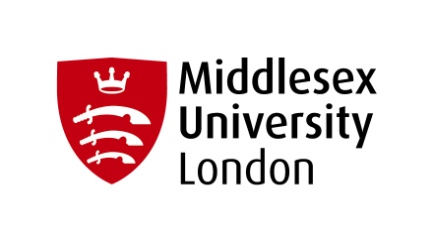 
Non-Medical Prescribing Entry Criteria NSA 3900/4900Please complete this Entry Criteria form in pen using BLOCK CAPITALS and upload it when completing your application form.Please also ensure that you have uploaded all the following documentation along with your application form:IMPORTANT: 	PLEASE MAKE SURE THAT YOU AND YOUR LINE MANAGER FILL IN APPROPROPRIATE SECTIONSMANAGERIMPORTANT: 	PLEASE MAKE SURE THAT YOU AND YOUR LINE MANAGER FILL IN APPROPROPRIATE SECTIONSNon-Medical Prescribing LeadNon-Medical Prescribing Lead Signature …………………………………………………………………………………….....................................Name………………………………………………………………………...Address …………………………………………………………………………………………………………………....................Postcode: .............................................Contact details: tel: …………………………………………………… e-mail: ……………………………………....................Date………………………………………APPLICANTINDEPENDENT / SUPPLEMENTARY   NON-MEDICAL   PRESCRIBING AGREEMENT   WITH    SUPERVISION    IN    PRACTICE SUPPORTERCompleted application form with all academic qualifications includedYesNoCompleted and signed manager statementYesNoCompleted and signed prescribing lead statementYesNoProof of DBS which will not expire before the end of the module and is within the last 3 yearsYesNoCompleted and signed form by designated practice assessorYesNoSupporting statement which highlights your advanced clinical experience, knowledge and skills.YesNoNon-Medical Prescribing Entry Criteria NSA 3900/4900Please complete in pen using BLOCK CAPITALS and return with your Application FormNon-Medical Prescribing Entry Criteria NSA 3900/4900Please complete in pen using BLOCK CAPITALS and return with your Application Form